Женат, имеет 3-х сыновей, 1 дочь, 3-х внуков. Автор и переводчик более 30 произведений, брошюр и статей. Владеет русским (свободно), французским (свободно), английским (общение) языками.Анкетные данные                                                                   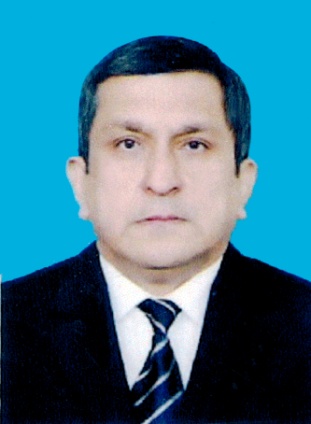 Анкетные данные                                                                   Анкетные данные                                                                   Миноваров Шаазим Шаисламович Миноваров Шаазим Шаисламович Миноваров Шаазим Шаисламович Год и месторожденияГод и месторождения01.08.1951 Ташкент, УзбекистанНациональностьНациональностьУзбекСлужебная лестницаСлужебная лестницаСлужебная лестница1968-1973Студент факультета романо-германской филологии ТашГУСтудент факультета романо-германской филологии ТашГУ1975-1977Переводчик  Посольства СССР в Гвинее Переводчик  Посольства СССР в Гвинее 1981-1985Руководитель группы переводчиков вАннабе (Алжир)Руководитель группы переводчиков вАннабе (Алжир)1985-1986Старший референт отдела стран Европы Узбекского общества дружбы и культурных связейСтарший референт отдела стран Европы Узбекского общества дружбы и культурных связей1986-1994Преподаватель, старший преподаватель французского и латинского языков факультета романо-германской филологии ТашГУПреподаватель, старший преподаватель французского и латинского языков факультета романо-германской филологии ТашГУ1994-1997Переводчик французского языка Службы протокола Аппарата Президента Республики Узбекистан, одновременно 1-й секретарь МИД Республики УзбекистанПереводчик французского языка Службы протокола Аппарата Президента Республики Узбекистан, одновременно 1-й секретарь МИД Республики Узбекистан1997-2006Первый заместитель председателя, председатель Комитета по делам религий Кабинета министров Республики УзбекистанПервый заместитель председателя, председатель Комитета по делам религий Кабинета министров Республики Узбекистан2006 авг-2006декГосударственный советник Президента Республики УзбекистанГосударственный советник Президента Республики Узбекистан2006-2008Заместитель министра иностранных дел Республики Узбекистан, специальный представитель Президента Республики Узбекистан в странах Ближнего и Среднего ВостокаЗаместитель министра иностранных дел Республики Узбекистан, специальный представитель Президента Республики Узбекистан в странах Ближнего и Среднего Востока2008-2013Посол Узбекистана в ЕгиптеПосол Узбекистана в ЕгиптеС апр.2015 Председатель ННПО Французский альянс ТашкентаПредседатель ННПО Французский альянс Ташкента